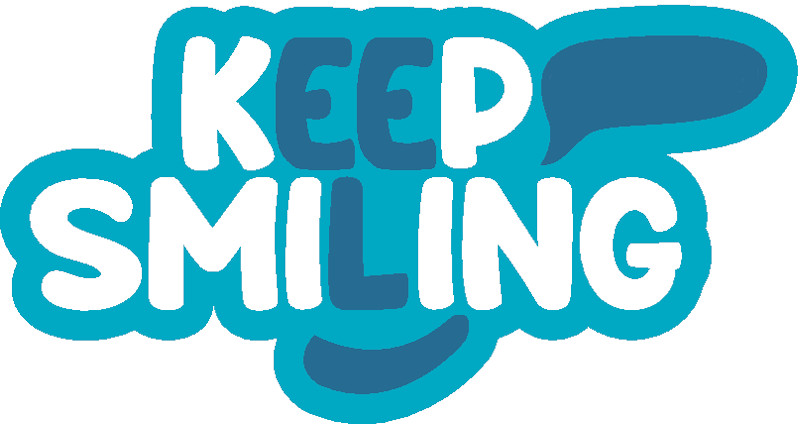 Thank you for downloading the Keep Britain Smiling template.We use the font Happy School. However if this not available on your system/PC please use Arial Rounded. Once you have entered your organisations name, save the file and then use a free word to image converter online such as:https://image.online-convert.com/convert/doc-to-jpghttps://wordtojpeg.com/This will convert your word document into an image file which you can then use on documents and more.